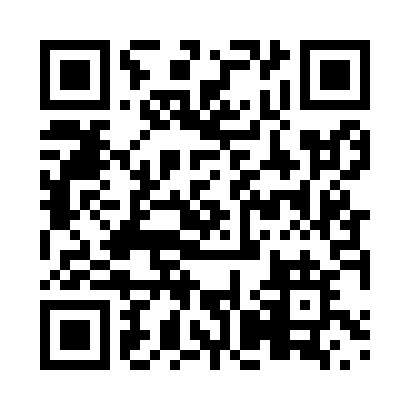 Prayer times for Barachois, New Brunswick, CanadaWed 1 May 2024 - Fri 31 May 2024High Latitude Method: Angle Based RulePrayer Calculation Method: Islamic Society of North AmericaAsar Calculation Method: HanafiPrayer times provided by https://www.salahtimes.comDateDayFajrSunriseDhuhrAsrMaghribIsha1Wed4:266:031:156:178:2710:052Thu4:246:021:156:178:2810:073Fri4:216:001:156:188:3010:094Sat4:195:591:156:198:3110:115Sun4:175:571:146:208:3210:136Mon4:155:561:146:208:3410:157Tue4:135:551:146:218:3510:168Wed4:115:531:146:228:3610:189Thu4:095:521:146:238:3710:2010Fri4:075:501:146:238:3910:2211Sat4:055:491:146:248:4010:2412Sun4:035:481:146:258:4110:2613Mon4:025:471:146:268:4210:2814Tue4:005:451:146:268:4310:3015Wed3:585:441:146:278:4510:3116Thu3:565:431:146:288:4610:3317Fri3:545:421:146:288:4710:3518Sat3:525:411:146:298:4810:3719Sun3:515:401:146:308:4910:3920Mon3:495:391:146:308:5010:4121Tue3:475:381:146:318:5210:4222Wed3:465:371:156:328:5310:4423Thu3:445:361:156:328:5410:4624Fri3:435:351:156:338:5510:4825Sat3:415:341:156:348:5610:4926Sun3:405:331:156:348:5710:5127Mon3:385:331:156:358:5810:5328Tue3:375:321:156:358:5910:5429Wed3:365:311:156:369:0010:5630Thu3:345:311:156:379:0110:5731Fri3:335:301:166:379:0210:59